Washington State Community College Consortium for Study Abroad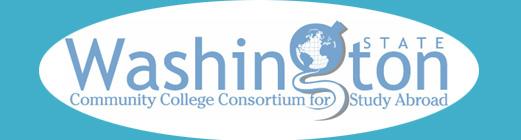 Budget Request for Study AbroadTop of FormWCCCSA - Study Abroad Campus Coordinator 								DatedBottom of Student Name: Student ID: Current Email Address: Have you been accepted into the program yet?             Yes                     No             Not Sure Program Name: Program website: WCCCSA Program: Program Dates: Start:                           /             /             .            month  -  day   -  year End:                        /            /               .          month  -  day  -  year Circle Term(s) You Will Be Abroad:Summer           Fall               Early FallWinter        Spring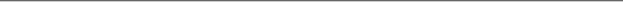  Circle Term(s): Quarter      SemesterAcademic YearOFFICIAL USE ONLY All boxes have been completed 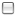 OIE Staff Initials:  date stamp here To expedite your request, please provide as much of the following information as possible:To expedite your request, please provide as much of the following information as possible:Program Fee/Tuition 	Books & Materials Housing/Utilities Food Local Transportation Roundtrip Airfare Program-related Personal Expenses (laundry, telephone) IPE Fee                                                                                                            ($250 per quarter/$375 per semester) Health-Related expenses (Insurance, immunizations, travel clinic) Estimated Total